Elektroniskas Veselības Kartes Informācijas sistēmaVersija Klasifikatoru modulisVersija Visas šī dokumenta izmantošanas tiesības tiek noteiktas saskaņā ar Latvijas Republikas Autortiesību likumu un 22.02.2011 noslēgto līgumu Nr. VEC_2010/2/ERAF.Neatkarīgi no izmantojamiem līdzekļiem nevienu daļu no šī dokumenta nedrīkst reproducēt ar jebkādiem mehāniskiem, fotogrāfiskiem vai elektroniskiem līdzekļiem, pārraidīt, pārrakstīt, uzglabāt elektroniskā izguves sistēmā vai tulkot kādā citā valodā vai arī kopēt jebkādā citā veidā publiskai vai privātai izmantošanai bez iepriekš saņemtas Nacionālā Veselības Dienesta rakstiskas atļaujas.Nacionālajam Veselības Dienestam ir tiesības izplatīt šo dokumentu projektā iesaistīto darbinieku vidū.© Nacionālais Veselības Dienests, 2011. Visas tiesības aizsargātas.Nacionālais Veselības Dienests Cēsu iela 31 k-3, Rīga LV – 1012 Tālrunis: +371 67501590 	  +371 67501591E-pasts:  info@vmnvd.gov.lvA/S „Datorzinību centrs”Lāčplēša iela 41, Rīga, Latvija, LV-1011Tālrunis:  +371 67338366 +371 67332146E-pasts: dzc@dzc.lvIzmaiņu vēstureDokumenta vēstureAttēlu saraksts2.1. attēls. Vakcināciju reģistra sasaistē ar citām sistēmām	152.2. attēls. KM komponentes	162.3. attēls. KM galvenās tabulas	173.1. attēls. KM moduļu atkarības	193.2. attēls. KM starpmoduļu interfeisi	194.1. attēls. KM galvenās tabulas	214.2. attēls. Metodes UpdateCodeSystemSettings iejas dati	224.3. attēls. Metodes GetCodeSystemVersions iejas dati	234.4. attēls. Metodes GetCodeSystemVersions izejas dati	234.5. attēls. Metodes GetCodeSystem ieejas dati	244.6. attēls. Metodes GetConceptID ieejas dati	254.7. attēls. Metodes GetConceptID izejas dati	254.8. attēls. Metodes ValidateConcepts izejas dati	264.9. attēls. Metodes ValidateConcepts izejas dati	274.10. attēls. Metodes GetConcepts ieejas dati	274.11. attēls. Metodes GetCodeSystem ieejas dati	285.1. attēls. WCF_Admin moduļa komponentes	295.2. attēls. WCF_EVKInner moduļa komponentes	325.2. attēls. Klase EVKWS	325.3. attēls. AdministartiveModule moduļa komponentes	345.3. attēls.  Klase AdministartiveModuleDataAccess	345.3. attēls.  Klase AdministartiveModuleManager	375.3. attēls.  Tabula CodeSystem	405.3. attēls.  Tabula CodeSystemVersion	415.4. attēls. InnerFunctionModule moduļa komponentes	415.3. attēls. Klašu diagramma EVK Inner Classes	425.3. attēls.  Klase InnerFunctionManager	425.3. attēls.  Tabula ConceptForValidation	485.3. attēls.  Tabula ConceptID	485.3. attēls.  Argumentu klase GetCodeSystemArgs	495.3. attēls.  Argumentu klase GetConceptsArgs	495.3. attēls. Klase InnerFunctionDataAccess	505.3. attēls.  Klase InnerFunctionManager	545.3. attēls.  Klase ValidatedConcept	605.5. attēls. UpdateManager moduļa komponentes	605.3. attēls. Klase UpdateDataAccess	615.3. attēls. Klase UpdateManager	645.6. attēls. UpdateServiss moduļa komponentes	685.3. attēls. Klase UpdateServiss	685.24. attēls. WCF_VR moduļa komponentes	725.3. attēls. Klase VRWS	725.26. attēls. Komponenšu diagramma CA_ConfigurationManager	755.3. attēls.  Tabula ConfigurationManager	755.3. attēls.  KM datubāzes tabulu diagramma	785.3. attēls.  Tabula CL_AgeGroups	795.3. attēls.  Tabula CL_ComplicationGroups	805.3. attēls. Tabula CL_ComplicationTypes	815.3. attēls. Tabula CL_EntryTypes	825.3. attēls. Tabula CL_Epidemiologists	835.3. attēls. Tabula CL_ImmunityTestTypes	845.3. attēls. Tabula CL_Indications	855.3. attēls. Tabula CL_InfectionTypes	865.3. attēls. Tabula CL_Laboratories	875.3. attēls. Tabula CL_SyringeTypes	895.3. attēls. Tabula CL_VaccinationInstitutions	905.3. attēls. Tabula CL_VaccinationServiceTypes	905.3. attēls. Tabula CL_VaccinationTypes	915.3. attēls. Tabula CL_VaccinePreparations	925.3. attēls. Tabula CL_Vaccines	935.3. attēls. Tabula CL_Vaccines_Infections	945.3. attēls. Tabula CL_VaccineTypes	955.3. attēls. Tabula CM_CodeSystems	965.3. attēls. Tabula CM_CodeSystemVersions	975.3. attēls. Klasifikatoru saraksta ekrānformas skice	985.3. attēls. Jauna klasifikatora pievienošanas ekrānformas skice	1005.3. attēls. Klasifikatora versiju saraksta ekrānformas skice	102Tabulu saraksts1.3-1. tabula. Definīcijas un skaidrojumi	121.3-2. tabula. Apzīmējumi un saīsinājumi	135.1-1. tabula. Klases AdminWS metožu apraksts	305.1-2. tabula. Klases EVKWS metožu apraksts	335.1-3. tabula. Klases AdministartiveModuleDataAccess metožu apraksts	355.1-3. tabula. Klases AdministartiveModuleManager metožu apraksts	385.1-3. tabula. Tabulas CodeSystem īpašību apraksts	405.1-3. tabula. Tabulas CodeSystemVersion īpašību apraksts	415.1-3. tabula. Klases InnerFunctionManager metožu apraksts	435.1-3. tabula. Tabulas ConceptForID īpašību apraksts	475.1-3. tabula. Tabulas ConceptForValidation īpašību apraksts	485.1-3. tabula. Tabulas ConceptID īpašību apraksts	485.1-3. tabula. Argumentu klases GetCodeSystemArgs īpašību apraksts	495.1-3. tabula. Argumentu klases GetConceptsArgs īpašību apraksts	505.1-3. tabula. Klases InnerFunctionDataAccess metožu apraksts	515.1-3. tabula. Klases InnerFunctionManager metožu apraksts	555.1-3. tabula. Klases ValidatedConcept īpašību apraksts	605.1-3. tabula. Klases UpdateDataAccess metožu apraksts	625.1-3. tabula. Klases UpdateManager metožu apraksts	655.1-3. tabula. Klases UpdateServiss īpašību apraksts	695.1-3. tabula. Klases UpdateServiss metožu apraksts	695.1-3. tabula. Klases VRWS metožu apraksts	735.1-3. tabula. Tabulas ConfigurationManager metožu apraksts	765.3-3. tabula. Tabulas CL_AgeGroups lauku apraksts	795.3-3. tabula. Tabulas CL_ComplicationTypes īpašību apraksts	815.3-3. tabula. Tabulas CL_EntryTypes lauku apraksts	825.3-3. tabula. Tabulas CL_Epidemiologists īpašību apraksts	835.3-3. tabula. Tabulas CL_ImmunityTestTypes lauku apraksts	845.3-3. tabula. Tabulas CL_Indications lauku apraksts	855.3-3. tabula. Tabulas CL_InfectionTypes lauku apraksts	865.3-3. tabula. Tabulas CL_SyringeTypes īpašību apraksts	895.3-3. tabula. Tabulas CL_VaccinationInstitutions īpašību apraksts	905.3-3. tabula. Tabulas CL_VaccinationServiceTypes lauku apraksts	915.3-3. tabula. Tabulas CL_VaccinationTypes lauku apraksts	915.3-3. tabula. Tabulas CL_VaccinePreparations lauku apraksts	925.3-3. tabula. Tabulas CL_Vaccines lauku apraksts	935.3-3. tabula. Tabulas CL_Vaccines_Infections lauku apraksts	945.3-3. tabula. Tabulas CL_VaccineTypes īpašību apraksts	955.3-3. tabula. Tabulas CM_CodeSystems īpašību apraksts	965.3-3. tabula. Tabulas CM_CodeSystemVersions īpašību apraksts	975.3-1. tabula. Klasifikatoru saraksta ekrānformas elementu apraksts	985.3-2. tabula. Klasifikatora rediģēšanas ekrānformas elementu apraksts	1005.3-3. tabula. Funkcijas validateMapping izejas datu apraksts	102IevadsKlasifikatoru modulis (KM) ir Elektroniskās Veselības kartes (EVK) sistēmas modulis, kura uzdevums nodrošināt EVK sistēmas līmenī dažādu izmantojamo CDA dokumentos klasifikatoru vērtību validāciju un to vērtību izplatīšanu. Klasifikatora moduļa funkcionalitāte būt pieejama tikai un vienīgi EVK sistēmas līmenī un nav pieejama ārējām sistēmām.NolūksDokuments izstrādāts balstoties uz līgumu VEC_2010/2/ERAF, kas noslēgts starp Veselības Ekonomikas Centru, turpmāk Pasūtītājs, un A/S Datorzinību Centrs, turpmāk Izstrādātājs.Dokuments apraksta EVK klasifikatoru moduļa projektējumu. Šī dokumenta auditoriju veido:projekta Pasūtītāja darbinieki, kuri ir atbildīgi par projekta nodevumu pieņemšanu un izvērtēšanu;projekta Izpildītāja darbinieki, kuri ir atbildīgi par projekta realizāciju: sistēmas implementēšanu un ieviešanu.Darbības sfēraDokuments apraksta konceptuālo un detalizēto klasifikatoru moduļa projektējumu, kas balstās uz Klasifikatoru moduļa prasību specifikācijas dokumentu. Šis dokuments ir pamats klasifikatoru moduļa implementēšanas un ieviešanas darbiem.Definīcijas, apzīmējumi un saīsinājumi   1.3-1. tabula. Definīcijas un skaidrojumi   1.3-2. tabula. Apzīmējumi un saīsinājumiSaistība ar citiem dokumentiemDokuments ir izstrādāts, balstoties uz šādiem dokumentiem, kuri pieejami projekta dokumentu bibliotēkā darbalapas.dzc.lv:[1] 	Programmatūras prasību specifikācija. Elektroniskās veselības kartes informācijas sistēma. Vakcināciju reģistrs. VEC.EVK.PPS.VR1.1.0. Rīga, 2011.[2] 	Programmatūras prasību specifikācija. Elektroniskās veselības kartes informācijas sistēma. VEC.EVK.PPS.CR1.1.0. Rīga, 2011.[3] 	Tehniskā specifikācija „Par Elektroniskās veselības kartes informācijas sistēmas izstrādāšanu”, SIA „AA projekts”. Rīga, 2010 (2.sējums).[4] 	Sistēmas arhitektūra un darbības koncepcijas apraksts elektroniskās veselības kartes informācijas sistēma. EVK.PRO.1.TS.2.SDK.1.1. Rīga, 2010.[5] 	Programmatūras prasību specifikācija. Elektroniskās veselības kartes informācijas sistēmas Klasifikatoru modulis. VEC.EVK.PPS.KM1.01.[6] 	Tehniskā specifikācija „Par Elektroniskās veselības kartes informācijas sistēmas izstrādāšanu”. Pielikums Nr. 2., 3 sējums, VEC, Rīga, 2010.[7] 	Tehniskā specifikācija „Par Elektroniskās veselības kartes informācijas sistēmas izstrādāšanu”. Pielikums Nr. 2., 3 sējums, VEC, Rīga, 2010.[8] 	Programmatūras projektējuma apraksts. Elektroniskās Veselības Kartes Informācijas sistēma. VEC.EVK.PPA.CR1.01. Rīga, 2011. [9] 	Standarts. E-veselības ziņojumapmaiņā izmantojamo datu struktūras. Integrācijas platformas informācijas sistēmas izstrāde. VEC.STD.HL7.0.1. Rīga, 2011.[10] 	Standarts. E-veselības integrācijas platformas saskarņu lietošanas vadlīnijas. VEC.IP.REQ.STD.HL7.0.02. Rīga, 2011. [11] 	Terminoloģijas vārdnīca. Elektroniskās Veselības Kartes Informācijas sistēma. VEC.EVK.Glossary.1.0, Rīga, 2011.[12] 	IEEE Standard, 1016-1998 - IEEE Recommended Practice for Software Design Descriptions.Izmantotie dokumenti pieejami projekta dokumentu bibliotēkā darbalapas.dzc.lv.Dokumenta pārskatsDokumentā ir iekļautas šādas nodaļas:1. nodaļa – apraksta dokumenta nolūku, definīcijas un saiīsinājumus un saistītus dokumentus.2. nodaļa  – apraksta KM dekompoziciju moduļos un komonentēs.3. nodaļa – apraksta KM moduļu atkarības4. nodaļa – apraksta KM ārējās saskarnes paredzētas EVK kodolam un EVK moduļiem.5. nodaļa – apraksta KM detalizēto projektējumu, t.sk., arī datubāzes projektējumu.Dekompozīcijas aprakstsKM savas funkcionalitātes nodrošināšanai izmanto Integrāciju platformas servisus, EVK relāciju datubāzi, kas ir Elektroniskās Veselības kartes Informācijas sistēmas sastāvdaļa (2.1. att.).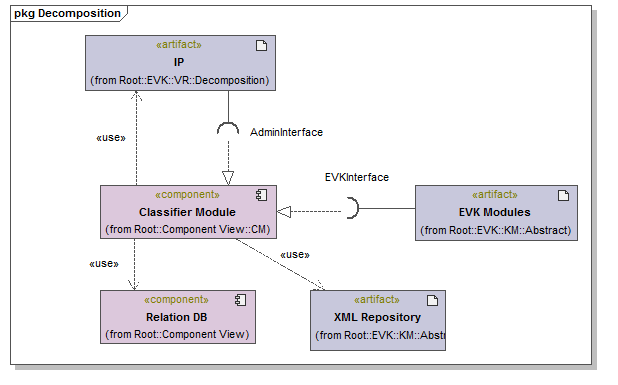 2.1. attēls. Vakcināciju reģistra sasaistē ar citām sistēmāmModuļu dekompozīcijaKM sastāv no vairākiem funkcionālajiem moduļiem (2.2. att.):WCF_Admin – WCF serviss nodrošina visas klasifikatoru modulim nepieciešamās administratīvās darbības.AdministrativeModule – komponente nodrošina klasifikatoru administrēšanai nepieciešamo funkcionalitāti.UpdateManager – komponente nodrošina visas funkcijas saistībā ar klasifikatoru atjaunošanās procesu.WCF_EVKInner – iekšējais serviss, kas nodrošina nepieciešamās funkcijas citiem EVK moduļiem, piemēram, Vakcinācijas reģistram un EVK kodolam.InnerFunctionModule – modulis nodrošina citiem EVK moduļiem nepieciešamās funkcijas, piemēram, konceptu validāciju, klasifikatora datu iegūšanu.UpdateServiss –  Windows serviss, kas noteiktos laika intervos pārbauda klasifikatoru konfigurāciju un attiecīgi izsauc UpdateManager funkcijas, kas pārbauda vai klasifikatoram ir jaunākas versijas.WCF_VR – WCF serviss, kas paredzēts izmantošanai tikai vakcināciju reģistram. Vienīgā šī servisa funkcija būs atgriezt pieprasīto klasifikatora ierakstu identifikatorus.CA_ConfigurationManager - Console Application modulis, kas nodrošina sistēmas konfigurēšanai nepieciešamo funkcionalitāti.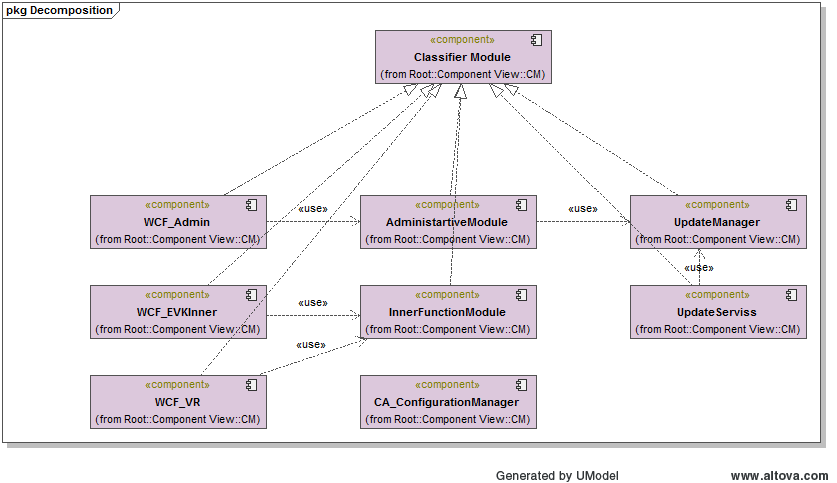 2.2. attēls. KM komponentesDatu dekompozīcijaKM moduļi izmanto dažādas datu tabulas, kuras nepieciešami datu glabāšanai un to turpmākai apstrādei, ņemot vērā KM funkcionālās prasības [5].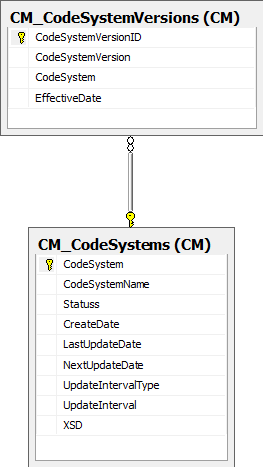 2.3. attēls. KM galvenās tabulasCM_CodeSystems – pamata tabula, kurā glabāsies informācija par visiem klasifikatoru modulī uzturētajiem klasifikatoriem.CM_CodeSystemVersions – tabula paredzēta konkrētai klasifikatora versiju informācijas glabāšanai.CL_AgeGroups – vecuma grupu klasifikators.CL_CompliactionGroups – sarežģījumu grupu klasifikators.CL_ComplicationType – sarežģījumu klasifikators.CL_EntryTypes – ievadīšanas veidu klasifikators.CL_Epidemiologists – epidemiologu klasifikators.CL_ImmunityTestTypes – imunitātes testa veidu klasifikators.CL_Indications – indikāciju klasifikators.CL_InfectionTypes – infekciju slimību klasifikators.CL_Laboratories – laboratoriju klasifikators.CL_SyringeTypes – šļirču veidu klasifikators.CL_VaccinationServiceTypes – vakcinēšanas pakalpojumu veidu klasifikators (valsts apmaksāts utt).CL_Vaccinationtypes – vakcinācijas veidu klasifikators (balstvakcinācija, pamatvakcinācija).CL_VaccinePreparations – vakcinācijas preparātu klasifikators.CL_Vaccines – vakcīnu klasifikators.CL_VaccineTypes – vakcīnu veidu klasifikators (monovakcīna/multivakcīna).Atkarību apraksts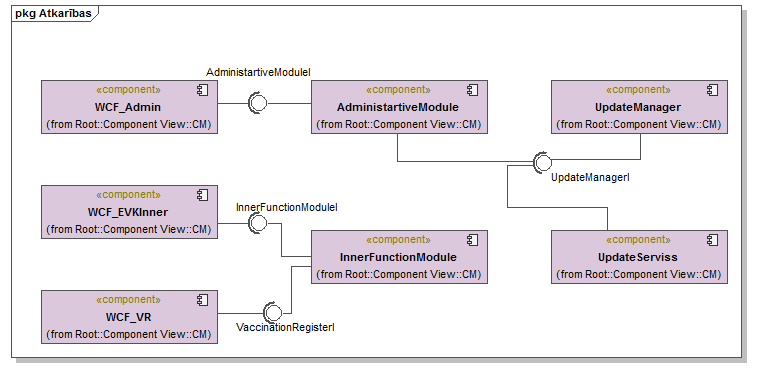 3.1. attēls. KM moduļu atkarībasKlasifikatoru moduļu komponenšu savstarpējās atkarības.Starpmoduļu interfeisi: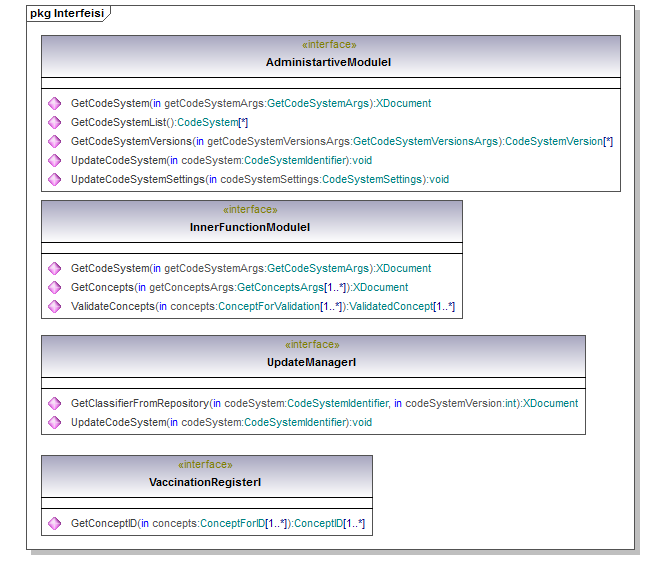 3.2. attēls. KM starpmoduļu interfeisiKlasifikatoru moduļa iekšējie interfeisi:AdministartiveModulel - Administrēšanas moduļa interfeiss, ko izmantos Administrēšanas windows serviss.InnerFunctionModuleI - Klasifikatora moduļa iekšējo funkciju interfeiss, ko izmantos EVKInner webserviss.UpdateManagerI - UpdateManager interfeiss, caur kuru varēs izsaukt UpdateCodeSystem.VaccinationRegisterI - Iekšējo funkciju moduļa interfeiss paredzēts izmantošanai tikai Vakcinācijas reģistram, lai varētu iegūt klasifikatoru tabulu identifikatorus.Ārējo saskarņu projektējumsAdministratīvais modulisMetode GetCodeSystemListApraksts: Metode atgriež sarakstu ar visiem uzturētajiem klasifikatoriem.Ieejas dati: navIzejas dati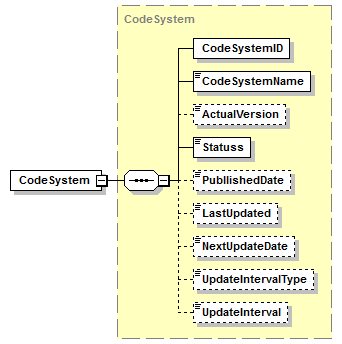 4.1. attēls. KM galvenās tabulasIzejas datu XSD shēma:<xs:complexType name="CodeSystem">
  <xs:sequence>
    <xs:element name="CodeSystemID" type="CodeSystemIdentifier" maxOccurs="1"/>
    <xs:element name="CodeSystemName" type="xs:string" maxOccurs="1"/>
    <xs:element name="ActualVersion" type="xs:int" minOccurs="0" maxOccurs="1"/>
    <xs:element name="Statuss" type="CodeSystemStatuss" minOccurs="1" maxOccurs="1"/>
    <xs:element name="PubllishedDate" type="xs:dateTime" minOccurs="0" maxOccurs="1"/>
    <xs:element name="LastUpdated" type="xs:dateTime" minOccurs="0" maxOccurs="1"/>
    <xs:element name="NextUpdateDate" type="xs:dateTime" minOccurs="0" maxOccurs="1"/>
    <xs:element name="UpdateIntervalType" type="UpdateIntervalType" minOccurs="0"maxOccurs="1"/>
    <xs:element name="UpdateInterval" type="xs:int" minOccurs="0" maxOccurs="1"/>
  </xs:sequence>
</xs:complexType>Metode UpdateCodeSystemSettingsApraksts: metode atjauno KM uzturama CodeSystem iestatījumus.Ieejas dati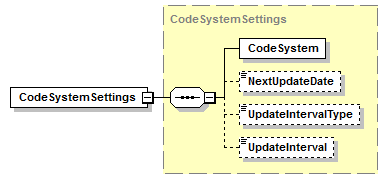 4.2. attēls. Metodes UpdateCodeSystemSettings iejas datiIeejas datu XSD shēma:<xs:complexType name="CodeSystemSettings">
  <xs:sequence>
    <xs:element name="CodeSystem" type="CodeSystemIdentifier" maxOccurs="1"/>
    <xs:element name="NextUpdateDate" type="xs:dateTime" minOccurs="0" maxOccurs="1"/>
    <xs:element name="UpdateIntervalType" type="UpdateIntervalType" minOccurs="0"maxOccurs="1"/>
    <xs:element name="UpdateInterval" type="xs:int" minOccurs="0" maxOccurs="1"/>
  </xs:sequence>
</xs:complexType>Izejas dati: navMetode GetCodeSystemVersionsApraksts: metode atgriež sarakstu ar uzturama klasifikatora versiju informāciju. Ieejas dati: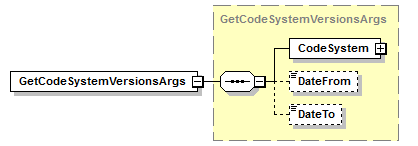 4.3. attēls. Metodes GetCodeSystemVersions iejas datiIeejas datu XSD shēma:<xs:complexType name="GetCodeSystemVersionsArgs">
  <xs:sequence>
    <xs:element name="CodeSystem" type="CodeSystem" maxOccurs="1"/>
    <xs:element name="DateFrom" type="xs:dateTime" minOccurs="0" maxOccurs="1"/>
    <xs:element name="DateTo" type="xs:dateTime" minOccurs="0" maxOccurs="1"/>
  </xs:sequence>
</xs:complexType>Izejas dati: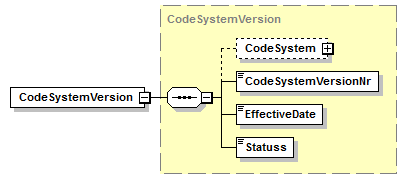 4.4. attēls. Metodes GetCodeSystemVersions izejas datiIzejas datu XSD shēma:<xs:complexType name="CodeSystemVersion">
  <xs:sequence>
    <xs:element name="CodeSystem" type="CodeSystem" minOccurs="0" maxOccurs="1"/>
    <xs:element name="CodeSystemVersionNr" type="xs:int" minOccurs="1" maxOccurs="1"/>
    <xs:element name="EffectiveDate" type="xs:dateTime" minOccurs="1" maxOccurs="1"/>
    <xs:element name="Statuss" type="CodeSystemVersionStatuss" minOccurs="1"maxOccurs="1"/>
  </xs:sequence>
</xs:complexType>Metode GetCodeSystemApraksts: metode atgriež pilnu pieprasīto klasifikatora versiju.Ieejas dati: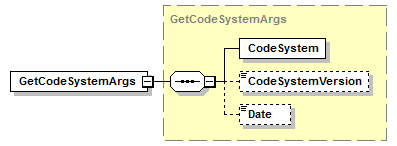 4.5. attēls. Metodes GetCodeSystem ieejas datiIeejas datu XSD shēma:<xs:complexType name="GetCodeSystemArgs">
  <xs:sequence>
    <xs:element name="CodeSystem" type="CodeSystemIdentifier" maxOccurs="1"/>
    <xs:element name="CodeSystemVersion" type="xs:int" minOccurs="0" maxOccurs="1"/>
    <xs:element name="Date" type="xs:dateTime" minOccurs="0" maxOccurs="1"/>
  </xs:sequence>
</xs:complexType>Izejas dati:Tiks atgriezts pilns kodu sistēmas versijas ierakstu saraksts ar struktūru kā to izplata integrācijas platforma. Precīzā atgriezto datu struktūra tiks specificēta izstrādes laikā.Metode UpdateCodeSystemApraksts: metode izsauc UpdateManager funkciju UpdateClassifier.Ieejas dati: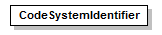 Ieejas datu XSD shēma:<xs:element name="CodeSystemIdentifier" type="CodeSystemIdentifier" nillable="true"/>Izejas dati: navVakcināciju reģistram paredzēta saskarneMetode GetConceptIDApraksts: konkrētam conceptam tiek atgriezts tabulas identifikators, lai VR varētu saglabāt relācijas uz klasifikatoru tabulām.Ieejas dati: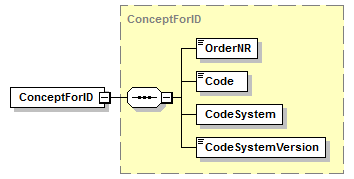 4.6. attēls. Metodes GetConceptID ieejas datiIeejas datu XSD shēma:<xs:complexType name="ConceptForID">
  <xs:sequence>
    <xs:element name="OrderNR" type="xs:int" minOccurs="1" maxOccurs="1"/>
    <xs:element name="Code" type="xs:string" maxOccurs="1"/>
    <xs:element name="CodeSystem" type="CodeSystemIdentifier" maxOccurs="1"/>
    <xs:element name="CodeSystemVersion" type="xs:int" minOccurs="1" maxOccurs="1"/>
  </xs:sequence>
</xs:complexType>Izejas dati: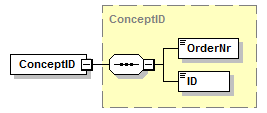 4.7. attēls. Metodes GetConceptID izejas datiIzejas datu XSD shēma:<xs:complexType name="ConceptID">
  <xs:sequence>
    <xs:element name="OrderNr" type="xs:int" minOccurs="1" maxOccurs="1"/>
    <xs:element name="ID" type="xs:int" minOccurs="1" maxOccurs="1"/>
  </xs:sequence>
</xs:complexType>EVK paredzētas saskarnesValidateConceptsApraksts: metode validē sarakstu ar klasificētām vērtībām.Ieejas parametri: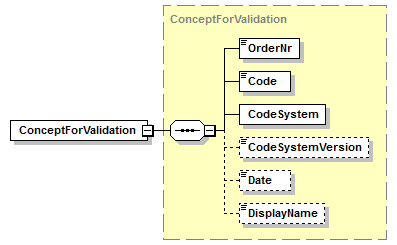 4.8. attēls. Metodes ValidateConcepts izejas datiIeejas paramteru XSD shēma:<xs:complexType name="ConceptForValidation">
  <xs:sequence>
    <xs:element name="OrderNr" type="xs:int" minOccurs="1" maxOccurs="1"/>
    <xs:element name="Code" type="xs:string" maxOccurs="1"/>
    <xs:element name="CodeSystem" type="CodeSystemIdentifier" maxOccurs="1"/>
    <xs:element name="CodeSystemVersion" type="xs:int" minOccurs="0" maxOccurs="1"/>
    <xs:element name="Date" type="xs:dateTime" minOccurs="0" maxOccurs="1"/>
    <xs:element name="DisplayName" type="xs:string" minOccurs="0" maxOccurs="1"/>
  </xs:sequence>
</xs:complexType>Izejas parametri: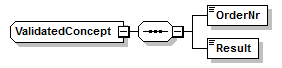 4.9. attēls. Metodes ValidateConcepts izejas datiIzejas parametri XSD shēma:<xs:complexType name="ValidatedConcept">
  <xs:sequence>
    <xs:element name="OrderNr" type="xs:int" minOccurs="1" maxOccurs="1"/>
    <xs:element name="Result" type="ValidationResult" minOccurs="1" maxOccurs="1"/>
  </xs:sequence>
</xs:complexType>Metode GetConceptsApraksts: metode atgriež sarakstu ar pieprasītajiem konceptiem ar visiem tā atribūtiem xml failā.Ieejas parametri: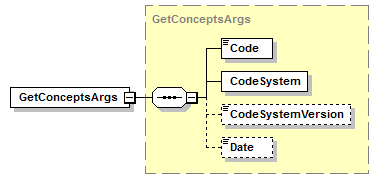 4.10. attēls. Metodes GetConcepts ieejas datiIeejas parametru XSD shēma:<xs:complexType name="GetConceptsArgs">
  <xs:sequence>
    <xs:element name="Code" type="xs:string" maxOccurs="1"/>
    <xs:element name="CodeSystem" type="CodeSystemIdentifier" maxOccurs="1"/>
    <xs:element name="CodeSystemVersion" type="xs:int" minOccurs="0" maxOccurs="1"/>
    <xs:element name="Date" type="xs:dateTime" minOccurs="0" maxOccurs="1"/>
  </xs:sequence>
</xs:complexType>Izejas parametri:Tiks atgriezts saraksts ar pieprasītajiem konceptiem XML formātā, kuriem ir identiska struktūra no integrācijas platformas saņemtajiem konceptiem. Precīzā saņemto datu struktūra tiks definēta izstrādes laikā.Metode GetCodeSystem Apraksts: metode atgriež pilnu pieprasīto klasifikatora versiju.Ieejas parametri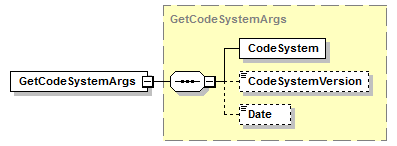 4.11. attēls. Metodes GetCodeSystem ieejas datiIeejas parametru XSD shēma<xs:complexType name="GetCodeSystemArgs">
  <xs:sequence>
    <xs:element name="CodeSystem" type="CodeSystemIdentifier" maxOccurs="1"/>
    <xs:element name="CodeSystemVersion" type="xs:int" minOccurs="0" maxOccurs="1"/>
    <xs:element name="Date" type="xs:dateTime" minOccurs="0" maxOccurs="1"/>
  </xs:sequence>
</xs:complexType>Izejas parametriTiks atgriezta pilna pieprasītās kodu sistēmas ierakstu kopa XML formātā, kurai ir identiska struktūra no integrācijas platformas saņemtajai. Precīzā saņemto datu struktūra tiks definēta izstrādes laikā.Detalizētais projektējumsModuļu projektējums WCF_Admin modulisIdentifikators: DWCFAdminModulis nodrošina klasifikatoru modulim nepieciešamās administratīvās funkcijas. (5.1. attēls).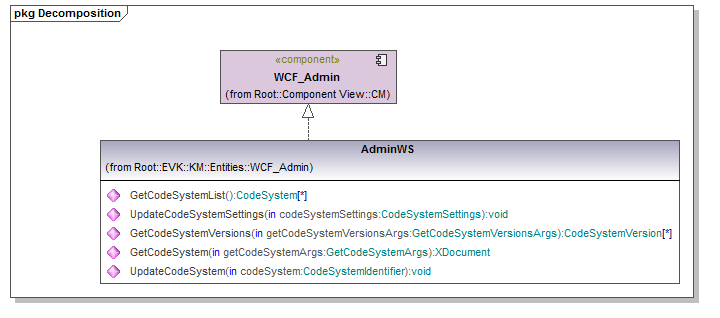 5.1. attēls. WCF_Admin moduļa komponentesDiagrammas elements: AdminWS
Elementa tips: Klase
Elementa apraksts: WCF Serviss  nodrošina KM administrēšanai nepieciešamās darbības.
Izmanto diagrammā(ās): 5.1. attēls. WCF_Admin moduļa komponentes
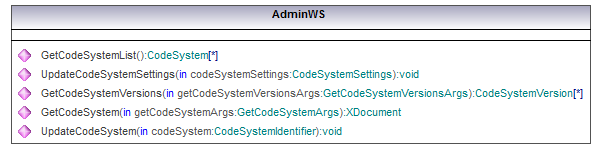 attēls.  Klase AdminWS5.1-1. tabula. Klases AdminWS metožu aprakstsWCF_EVKInner modulisIdentifikators: DWCFInnerEVK WCF iekšējais serviss, kurš nodrošinās nepieciešamās funkcijas citiem EVK moduļiem, piemēram Vakcinācijas reģistram un EVK Core (5.2. attēls). 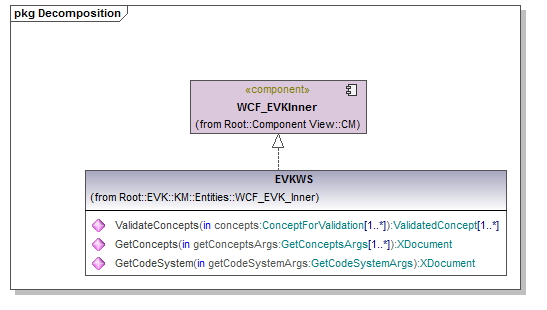 5.2. attēls. WCF_EVKInner moduļa komponentesDiagrammas elements: EVKWS
Elementa tips: KlaseElementa apraksts: WCF serviss, kas nodrošinās EVK iekšējiem moduļiem nepieciešamo funckionalitātiIzmanto diagrammā(ās): 5.2. attēls. WCF_EVKInner moduļa komponentes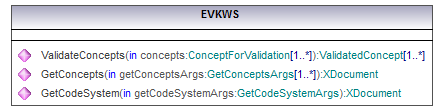 5.3. attēls. Klase EVKWS5.1-2. tabula. Klases EVKWS metožu aprakstsAdministartiveModule modulisIdentifikators: DAdminModuleModulis nodrošina klasifikatoru administrēšanai nepieciešamo funkcionalitāti (5.4. att.).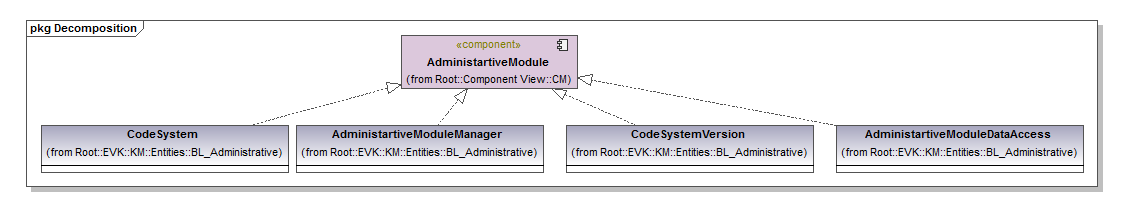 5.4. attēls. AdministartiveModule moduļa komponentesDiagrammas elements: AdministartiveModuleDataAccess
Elementa tips: Klase
Izmanto diagrammā(ās): 5.4. attēls. AdministartiveModule moduļa komponentes
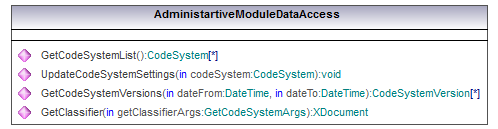 5.5. attēls.  Klase AdministartiveModuleDataAccess5.1-3. tabula. Klases AdministartiveModuleDataAccess metožu aprakstsDiagrammas elements: AdministartiveModuleManager
Elementa tips: Klase
Izmanto diagrammā(ās): 5.4. attēls. AdministartiveModule moduļa komponentes
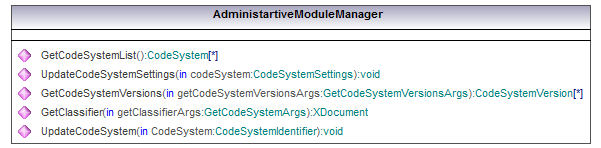 5.6. attēls.  Klase AdministartiveModuleManager5.1-4. tabula. Klases AdministartiveModuleManager metožu aprakstsDiagrammas elements: CodeSystem
Elementa tips: Klase
Elementa apraksts: Kodu sistēma
Izmanto diagrammā(ās): 5.4. attēls. AdministartiveModule moduļa komponentes
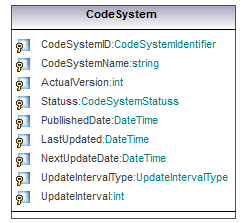 5.7. attēls.  Tabula CodeSystem5.1-5. tabula. Tabulas CodeSystem īpašību apraksts
Elementa apraksts: Kodu sistēmas versija
Izmanto diagrammā(ās): 5.4. attēls. AdministartiveModule moduļa komponentes
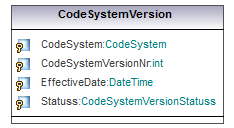 5.8. attēls.  Tabula CodeSystemVersion5.1-6. tabula. Tabulas CodeSystemVersion īpašību aprakstsInnerFunctionModule modulisIdentifikators: DInnerFunctionsModulis nodrošina citiem EVK moduļiem nepieciešamās funkcijas, piemēram, konceptu validāciju, klasifikatora datu iegūšanu. (5.9. attēls) 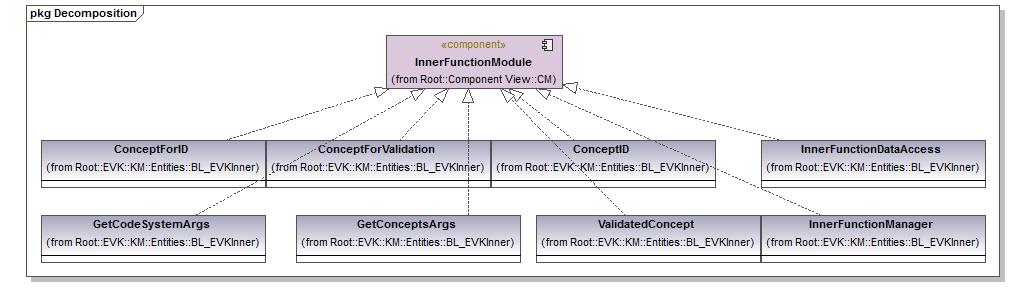 5.9. attēls. InnerFunctionModule moduļa komponentesTips: Klašu diagramma
Nosaukums: EVK Inner Classes
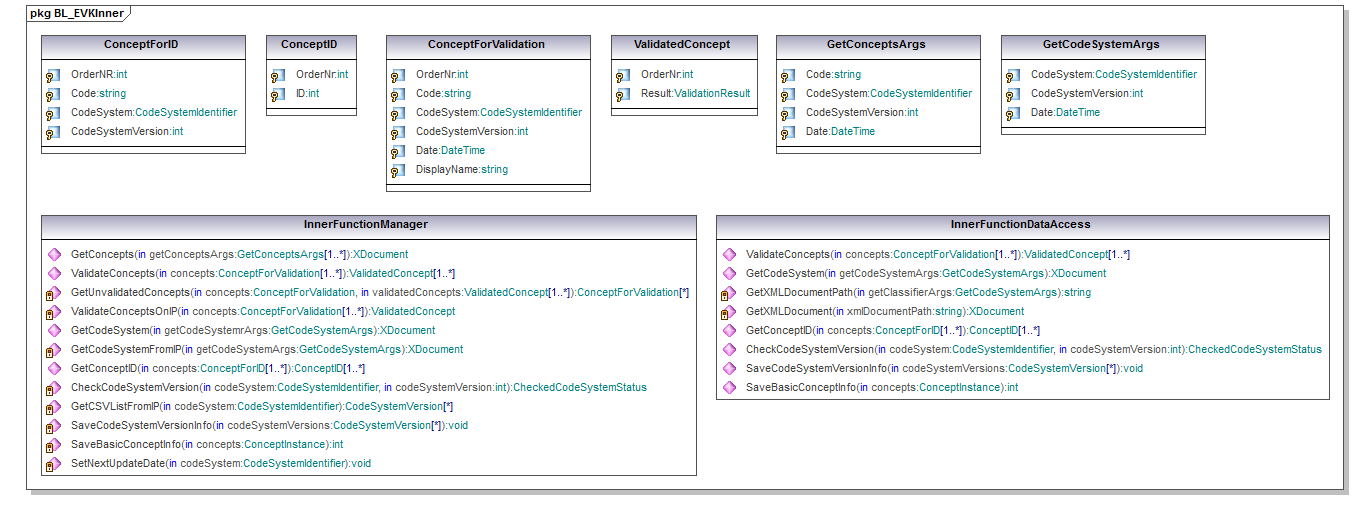 5.10. attēls. Klašu diagramma EVK Inner ClassesDiagrammas elements: InnerFunctionManager
Elementa tips: Klase
Elementa apraksts: Klase klasifikatoru moduļa EVK iekšējo funkciju realizēšanai
Izmanto diagrammā(ās): 5.9. attēls. InnerFunctionModule moduļa komponentes
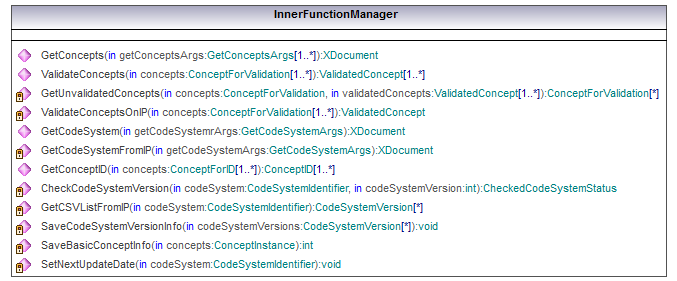 5.11. attēls.  Klase InnerFunctionManager5.1-7. tabula. Klases InnerFunctionManager metožu aprakstsDiagrammas elements: ConceptForID
Elementa tips: Klase
Elementa apraksts: Koncepts, kuram ir jāiegūst datubāzes tabulas identifikators
Izmanto diagrammā(ās): 5.9. attēls. InnerFunctionModule moduļa komponentes
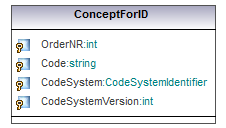 5.4. att.  Tabula ConceptForID5.1-8. tabula. Tabulas ConceptForID īpašību apraksts
Diagrammas elements: ConceptForValidation
Elementa tips: Klase
Elementa apraksts: Koncepts, kuru nepieciešams novalidēt
Izmanto diagrammā(ās): 5.9. attēls. InnerFunctionModule moduļa komponentes
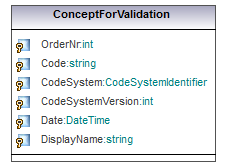 5.12. attēls.  Tabula ConceptForValidation5.1-9. tabula. Tabulas ConceptForValidation īpašību aprakstsDiagrammas elements: ConceptID
Elementa tips: Klase
Elementa apraksts: Atgrieztais koncepta identifikators
Izmanto diagrammā(ās): 5.9. attēls. InnerFunctionModule moduļa komponentes
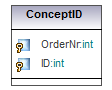 5.13. attēls.  Tabula ConceptID5.1-10. tabula. Tabulas ConceptID īpašību apraksts
Diagrammas elements: GetCodeSystemArgs
Elementa tips: Argumentu klase
Elementa apraksts: Funkcijas GetClassifier ieejas parametri
Izmanto diagrammā(ās): 5.9. attēls. InnerFunctionModule moduļa komponentes
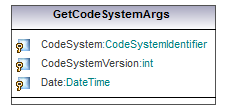 5.14. attēls.  Argumentu klase GetCodeSystemArgs5.1-11. tabula. Argumentu klases GetCodeSystemArgs īpašību apraksts

Diagrammas elements: GetConceptsArgs
Elementa tips: Argumentu klaseElementa apraksts: Funkcijas GetConcepts ieejas parametri
Izmanto diagrammā(ās): 5.9. attēls. InnerFunctionModule moduļa komponentes
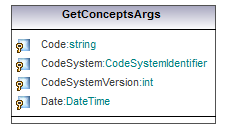 5.15. attēls.  Argumentu klase GetConceptsArgs5.1-12. tabula. Argumentu klases GetConceptsArgs īpašību apraksts
Diagrammas elements: InnerFunctionDataAccess
Elementa tips: Klase
Elementa apraksts: Klase klasifikatoru moduļa iekšējo funkciju saziņai ar datubāzi
Izmanto diagrammā(ās): 5.9. attēls. InnerFunctionModule moduļa komponentes

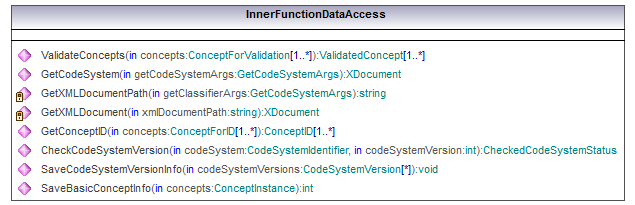 5.16. attēls. Klase InnerFunctionDataAccess5.1-13. tabula. Klases InnerFunctionDataAccess metožu aprakstsDiagrammas elements: InnerFunctionManager
Elementa tips: Klase
Elementa apraksts: Klase klasifikatoru moduļa EVK iekšējo funkciju realizēšanai
Izmanto diagrammā(ās): 5.9. attēls. InnerFunctionModule moduļa komponentes
5.17. attēls.  Klase InnerFunctionManager5.1-14. tabula. Klases InnerFunctionManager metožu aprakstsDiagrammas elements: ValidatedConcept
Elementa tips: Klase
Elementa apraksts: Koncepta validācijas rezultāts
Izmanto diagrammā(ās): 5.9. attēls. InnerFunctionModule moduļa komponentes
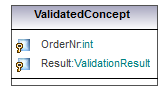 5.18. attēls.  Klase ValidatedConcept5.1-15. tabula. Klases ValidatedConcept īpašību aprakstsUpdateManager modulisIdentifikators: DUpdateModuleModulis nodrošina visas funkcijas saistībā ar klasifikatoru atjaunošanās procesu (5.19. attēls). 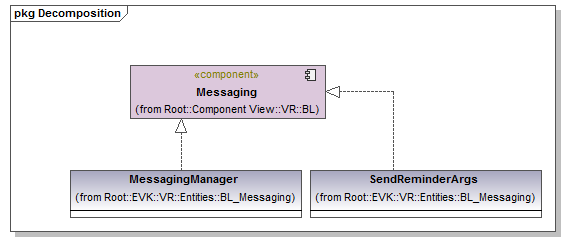 5.19. attēls. UpdateManager moduļa komponentesDiagrammas elements: UpdateDataAccess
Elementa tips: Klase
Izmanto diagrammā(ās): 5.19. attēls. UpdateManager moduļa komponentes
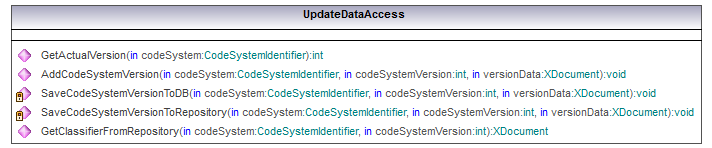 5.20. attēls. Klase UpdateDataAccess5.1-16. tabula. Klases UpdateDataAccess metožu aprakstsIdentifikators: DUpdateManagerDiagrammas elements: UpdateManager
Elementa tips: Klase
Elementa apraksts: 
Izmanto diagrammā(ās): 5.19. attēls. UpdateManager moduļa komponentes
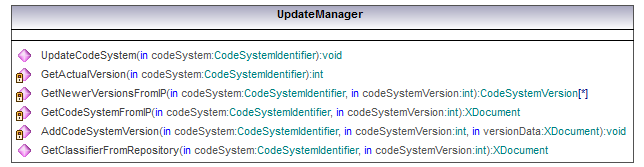 5.21. attēls. Klase UpdateManager5.1-17. tabula. Klases UpdateManager metožu aprakstsUpdateServiss modulisIdentifikators: DUpdateServissApraksts: Windows serviss, kas noteiktos laika intervos pārbauda klasifikatoru konfigurāciju un attiecīgi izsauc UpdateManager funkcijas, kuras pārbauda, vai klasifikatoram ir pieejamas jaunākas versijas un veic atjonināšanu, ja nepieciešams. (5.19. attēls). 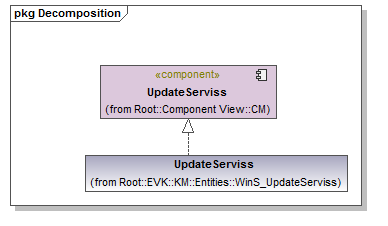 5.22. attēls. UpdateServiss moduļa komponentesDiagrammas elements: UpdateServiss
Elementa tips: KlaseElementa apraksts: Windows Serviss, kas periodiski pārbauda, vai kādam no klasifikatoriem nav nepieciešams pārbaudīt, vai nav pieejamas jaunākas versijas.Izmanto diagrammā(ās): 5.19. attēls. UpdateManager moduļa komponentes
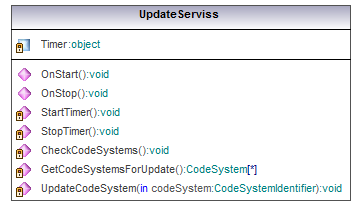 5.23. attēls. Klase UpdateServiss5.1-18. tabula. Klases UpdateServiss īpašību apraksts5.1-19. tabula. Klases UpdateServiss metožu aprakstsWCF_VR modulisWCF serviss, kas paredzēts izmantošanai tikai vakcināciju reģistram. Vienīgā šī servisa funkcija - atgriezt pieprasīto klasifikatora ierakstu identifikatorus. (5.24. attēls). 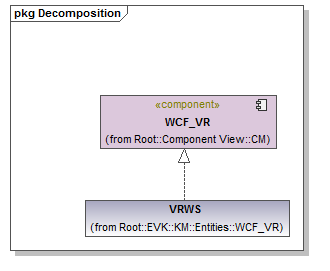 5.24. attēls. WCF_VR moduļa komponentesDiagrammas elements: VRWS
Elementa tips: Klase
Elementa apraksts: 
Izmanto diagrammā(ās): 5.24. attēls. WCF_VR moduļa komponentes
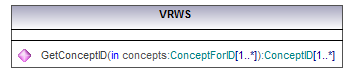 5.25. attēls. Klase VRWS5.1-20. tabula. Klases VRWS metožu aprakstsKonfigurācijas modulisConsole Application modulis nodrošina sistēmas konfigurēšanai nepieciešamo funkcionalitāti (5.26. att.).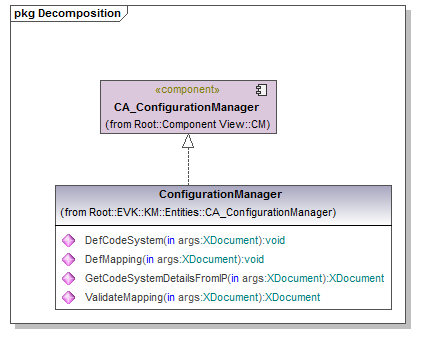 5.26. attēls. Komponenšu diagramma CA_ConfigurationManagerDiagrammas elements: ConfigurationManager
Elementa tips: KlaseElementa apraksts: Console Application nodrošina dažādas ar kodu sistēmu konfigurāciju saistītas funkcijasIzmanto diagrammā(ās): 5.26. attēls. Komponenšu diagramma CA_ConfigurationManager
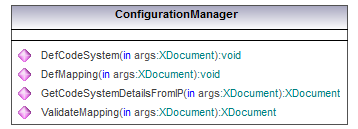 5.27. attēls.  Tabula ConfigurationManager5.1-21. tabula. Tabulas ConfigurationManager metožu aprakstsDatubāzes projektējus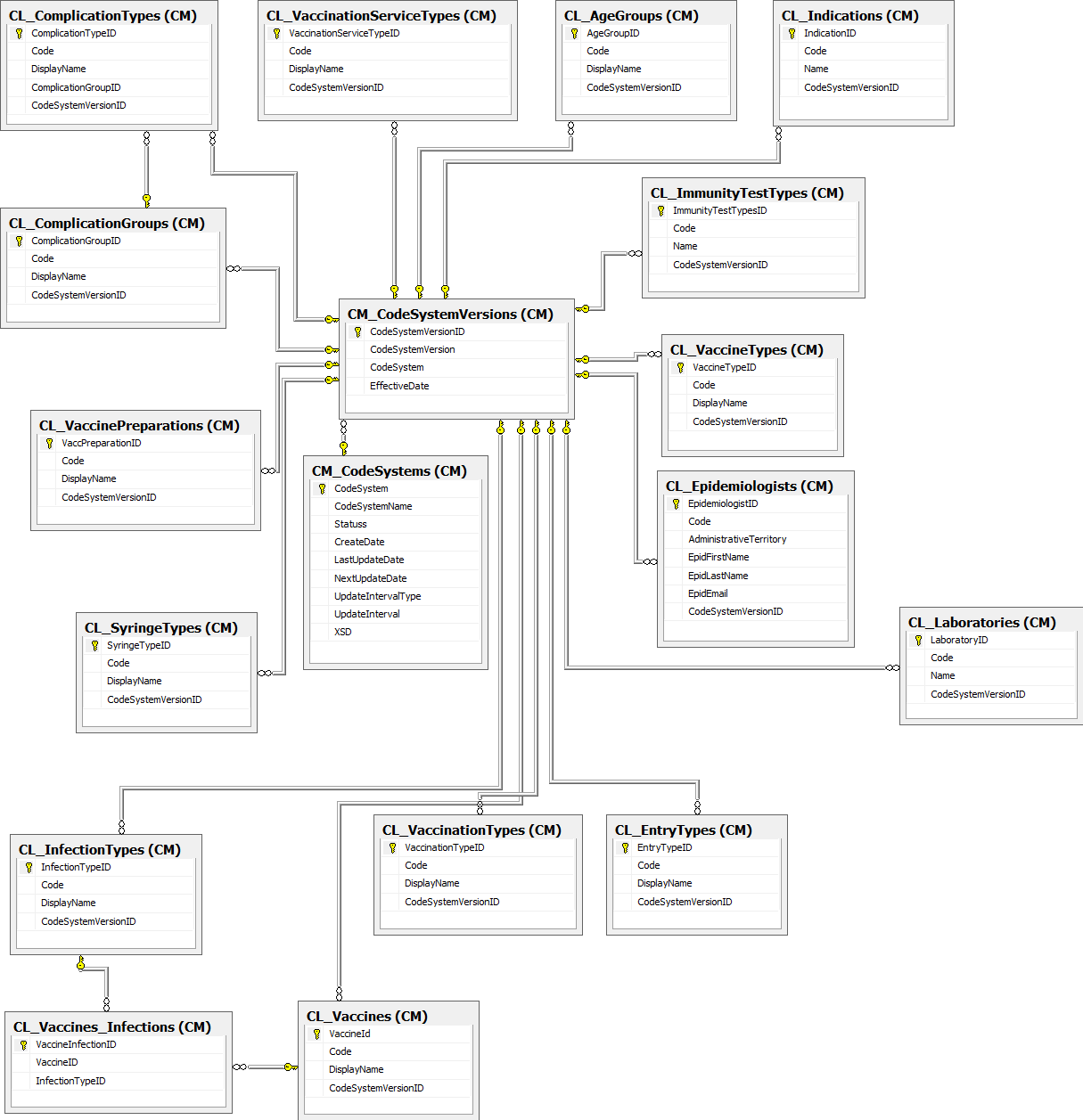 5.28. attēls.  KM datubāzes tabulu diagrammaDiagrammas elements: CL_AgeGroups
Elementa tips: Tabula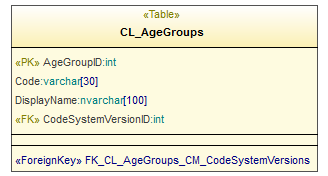 .. attēls.  Tabula CL_AgeGroups5.2-1. tabula. Tabulas CL_AgeGroups lauku aprakstsDiagrammas elements: CL_ComplicationGroups
Elementa tips: Tabula
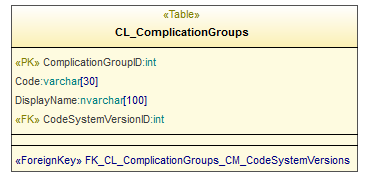 .. attēls.  Tabula CL_ComplicationGroupstabula. Tabulas CL_ComplicationGroups lauku aprakstsDiagrammas elements: CL_ComplicationTypes
Elementa tips: Tabula
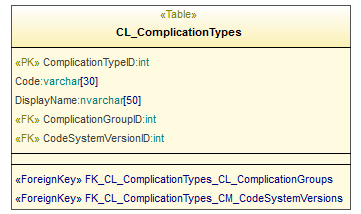 .. attēls. Tabula CL_ComplicationTypes5.2-2. tabula. Tabulas CL_ComplicationTypes īpašību aprakstsDiagrammas elements: CL_EntryTypes
Elementa tips: Tabula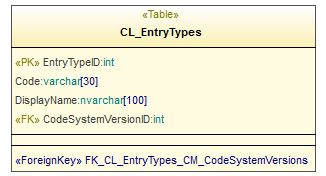 .. attēls. Tabula CL_EntryTypes5.2-3. tabula. Tabulas CL_EntryTypes lauku aprakstsDiagrammas elements: CL_Epidemiologists
Elementa tips: Tabula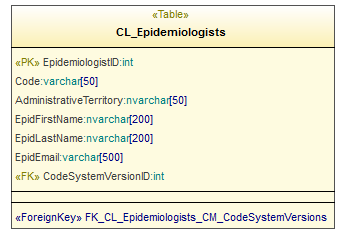 .. attēls. Tabula CL_Epidemiologists5.2-4. tabula. Tabulas CL_Epidemiologists īpašību aprakstsDiagrammas elements: CL_ImmunityTestTypes
Elementa tips: Tabula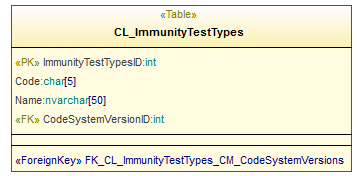 .. attēls. Tabula CL_ImmunityTestTypes5.2-5. tabula. Tabulas CL_ImmunityTestTypes lauku aprakstsDiagrammas elements: CL_Indications
Elementa tips: Tabula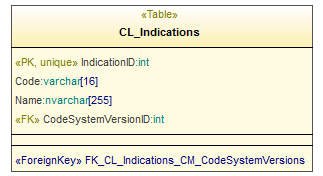 .. attēls. Tabula CL_Indications5.2-6. tabula. Tabulas CL_Indications lauku aprakstsDiagrammas elements: CL_InfectionTypes
Elementa tips: Tabula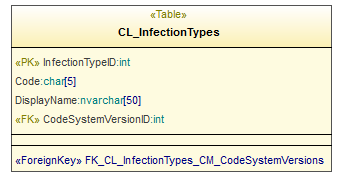 .. attēls. Tabula CL_InfectionTypes5.2-7. tabula. Tabulas CL_InfectionTypes lauku aprakstsDiagrammas elements: CL_Laboratories
Elementa tips: Tabula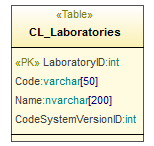 .. attēls. Tabula CL_Laboratories5.2-8. tabula.  Tabulas CL_Laboratories lauku apraksts
Diagrammas elements: CL_MedicinceInstitutions
Elementa tips: Tabula
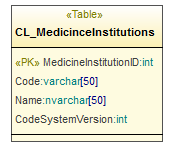 .. attēls.  Tabula CL_MedicinceInstitutions5.2-9. tabula.  Tabulas CL_MedicinceInstitutions īpašību apraksts


Diagrammas elements: CL_MedPersons
Elementa tips: Tabula

5.39. attēls.   Tabula CL_MedPersons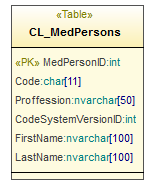 5.2-10. tabula.  Tabulas CL_MedPersons īpašību apraksts
Diagrammas elements: CL_SyringeTypes
Elementa tips: Tabula
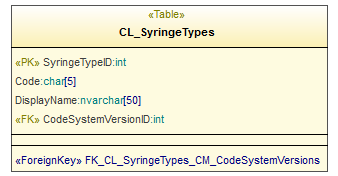 5.40. attēls. Tabula CL_SyringeTypes5.2-11. tabula. Tabulas CL_SyringeTypes īpašību aprakstsDiagrammas elements: CL_MedicinceInstitutions
Elementa tips: Tabula5.41. attēls. Tabula CL_VaccinationInstitutions5.2-12. tabula. Tabulas CL_MedicinceInstitutions īpašību aprakstsDiagrammas elements: CL_VaccinationServiceTypes
Elementa tips: Tabula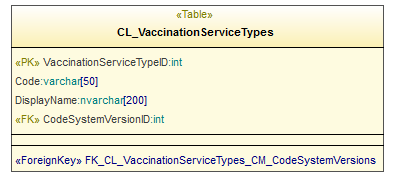 5.42. attēls. Tabula CL_VaccinationServiceTypes5.2-13. tabula. Tabulas CL_VaccinationServiceTypes lauku aprakstsDiagrammas elements: CL_VaccinationTypes
Elementa tips: Tabula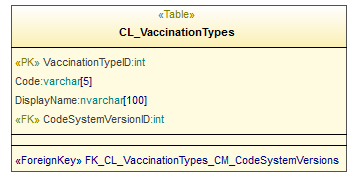 5.43. attēls. Tabula CL_VaccinationTypes5.2-14. tabula. Tabulas CL_VaccinationTypes lauku aprakstsDiagrammas elements: CL_VaccinePreparations
Elementa tips: Tabula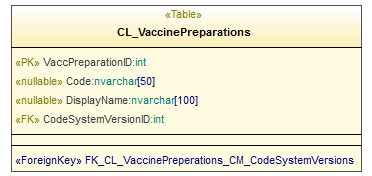 5.44. attēls. Tabula CL_VaccinePreparations5.2-15. tabula. Tabulas CL_VaccinePreparations lauku aprakstsDiagrammas elements: CL_Vaccines
Elementa tips: Tabula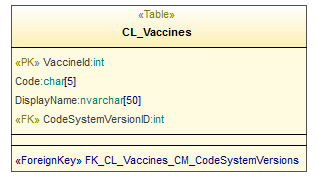 5.45. attēls. Tabula CL_Vaccines5.2-16. tabula. Tabulas CL_Vaccines lauku aprakstsDiagrammas elements: CL_Vaccines_Infections
Elementa tips: Tabula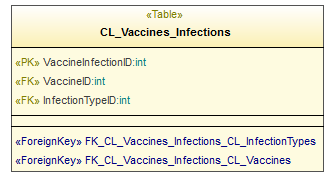 5.46. attēls. Tabula CL_Vaccines_Infections5.2-17. tabula. Tabulas CL_Vaccines_Infections lauku aprakstsDiagrammas elements: CL_VaccineTypes
Elementa tips: Tabula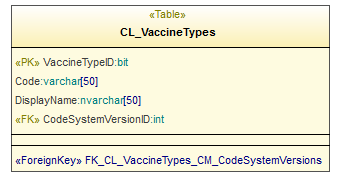 5.47. attēls. Tabula CL_VaccineTypes5.2-18. tabula. Tabulas CL_VaccineTypes īpašību aprakstsDiagrammas elements: CM_CodeSystems
Elementa tips: Tabula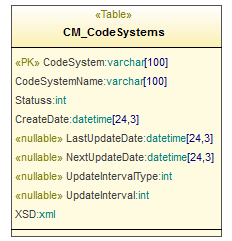 5.48. attēls. Tabula CM_CodeSystems5.2-19. tabula. Tabulas CM_CodeSystems īpašību aprakstsDiagrammas elements: CM_CodeSystemVersions
Elementa tips: Tabula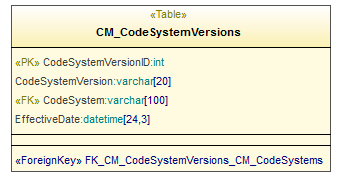 5.49. attēls. Tabula CM_CodeSystemVersions5.2-20. tabula. Tabulas CM_CodeSystemVersions īpašību aprakstsAdministrātora lietotāja saskarne.EVK IS KM reģistrēto klasifikatoru sarakstsIdentifikators: DguiCListLietotāju grupa: Administratīvais lietotājsApraksts: EVK IS KM reģistrēto klasifikatoru saraksta skatīšana paredzēta kā administratīvā lietotāja funkcija. Klasifikatoru sarakstā jāiekļauj šādi elementi:klasifikatora (CodeSystem) identifikators;nosaukums;versija;izveidots;statuss;atjaunots;nākamā atjaunošanas reize;atjaunošanas intervāla veids;atjaunošanas intervāla ilgums.Saraksta ekrānformas skice redzama nākamajā attēlā.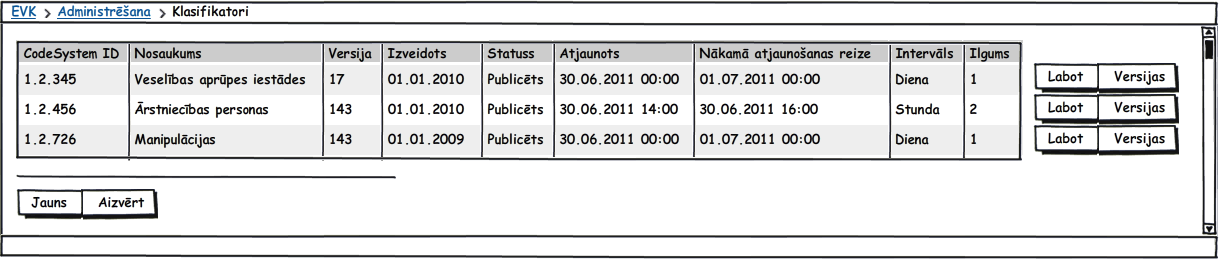 5.50. attēls. Klasifikatoru saraksta ekrānformas skice   5.3-1. tabula. Klasifikatoru saraksta ekrānformas elementu aprakstsKlasifikatora parametru rediģēšanaIdentifikators: DguiCPEditLietotāju grupa: Administratīvais lietotājsApraksts: Klasifikatora rediģēšana paredzēta kā administratīvā lietotāja funkcija. Rediģējot klasifikatoru, norādāmi šādi parametri:klasifikatora (CodeSystem) identifikators (tiek padots atverot formu);klasifikatora metadatu un relāciju tabulu atbilstības apraksts;statuss;nākamā atjaunošanas reize;atjaunošanas intervāla veids;atjaunošanas intervāla ilgums.Klasifikatora rediģēšanas ekrānformas skice redzama nākamajā attēlā. 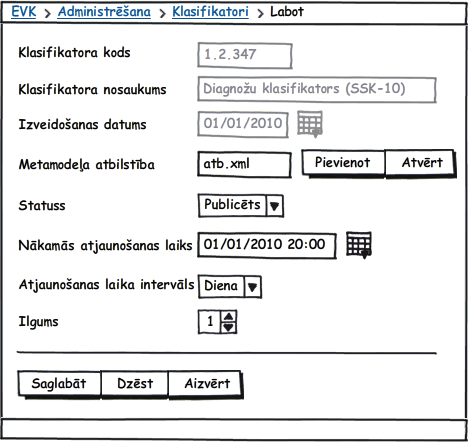 5.51. attēls. Jauna klasifikatora pievienošanas ekrānformas skice   5.3-2. tabula. Klasifikatora rediģēšanas ekrānformas elementu aprakstsEVK IS KM reģistrēta klasifikatora versiju sarakstsIdentifikators: DguiCVListLietotāju grupa: Administratīvais lietotājsApraksts: EVK IS KM reģistrēta klasifikatora versiju aplūkošana paredzēta kā administratīvā lietotāja funkcija. Versiju saraksts atrādāms vienam norādītam klasifikatoram. Versiju sarakstā attēlojami:Klasifikatora versija(CodeSystemVersion);Reģistrācijas datums.Klasifikatora versiju saraksta ekrānformas skice redzama nākamajā attēlā.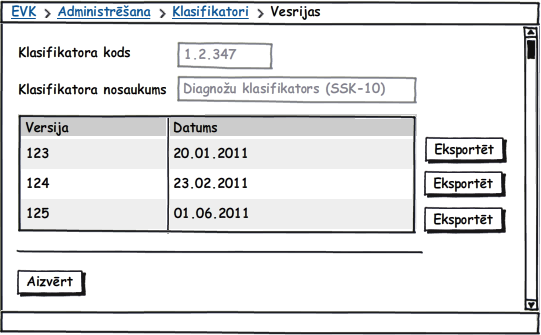 5.52. attēls. Klasifikatora versiju saraksta ekrānformas skice   5.3-3. tabula. Funkcijas validateMapping izejas datu aprakstsNr.Izmaiņu raksturojumsDatumsAutorsVersijaPamatojums1.Dokumenta izveidošana07.07.2011A.ZujevsO.Kiders,0.1Dokumenta sākotnējā versija2.Versija izvērtējumam28.10.2011A.Zujevs,O.Kiders1.0Versija izvērtējumamIzmaiņasIzmaiņasIzmaiņasIzmaiņasApstiprinājumiApstiprinājumiDatumsVersijaAutorsAprakstsDatumsApstiprināja (Vārds, Amats)TerminsSkaidrojumsAtribūts (īpašība)Klases objekta informatīvs elements, kas apzīmē kādu īpašību. KlaseObjektu kopa, kam ir kopīgi atribūti un pārvaldības darbības. Medicīniska dokumenta sekcijaMedicīniskā dokumenta struktūras daļa, ar noteiktu struktūru un datu kopu, kas satur gan klasificētas vērtības, gan tekstuālu aprakstu.Medicīniskais dokuments EVK kontekstā medicīniskais dokuments ir elektronisks medicīniskais ieraksts, kas pievienots pacienta kartei.Pacienta karteEVK kontekstā pacienta karte ir elektroniska datu kopa, kas satur pacienta personas datus, veselības pamatdatus un medicīniskos dokumentus.ProjektsElektroniskās veselības kartes informācijas sistēmas izstrādes projekts saskaņā ar līgumu VEC_2010/2/ERAF, kas noslēgts starp Veselības Ekonomikas Centru un A/S Datorzinību Centrs.SistēmaElektroniskās veselības kartes informācijas sistēma - EVK IS.Tīmekļa pakalpesVienots veids, kā sistēmām, kas strādā dažādās platformās, rakstītas dažādās valodās u.t.t., var savstarpēji sazināties. Tīmekļa pakalpes nodrošina informācijas apmaiņas iespēju, nepārzinot otras puses sistēmas un programmatūru. Tiek izdalīti pakalpes lietotāji un pakalpes sniedzējs.Koda sistēmaKlasifikators, kuram piešķirs unikālais kods.Apzīmējums, saīsinājumsAprakstsHL7No angļu valodas [Health Level 7] – klīnisko dokumentu elektroniskā veida standarts.OIDNo angļu valodas [Object Identifier Definition] – objekta identifikatora definīcija.TSTehniskā specifikācija.XMLNo angļu valoda [eXtensible Markup Language] – paplašināmā iezīmēšanas valoda.NosaukumsParametriGetCodeSystemGetCodeSystemListGetCodeSystemVersionsUpdateCodeSystemUpdateCodeSystemSettingsNosaukumsParametriGetCodeSystemGetConceptsValidateConceptsNosaukumsParametriGetClassifierGetCodeSystemListGetCodeSystemVersionsUpdateCodeSystemSettingsNosaukumsParametriGetClassifierGetCodeSystemListGetCodeSystemVersionsUpdateCodeSystemUpdateCodeSystemSettingsNosaukumsDatu tipsAprakstsActualVersionintAktuālā kodu sistēmas versijaCodeSystemIDCodeSystemIdentifierKodu sistēmas identifikatorsCodeSystemNamestringKodu sistēmas nosaukumsLastUpdatedDateTimeIepriekšējā Kodu sistēmas atjaunināšanās reizeNextUpdateDateDateTimeNākamā ieplānotā klasifikatora atjaunošanās reizePubllishedDateDateTimeKodu sistēmas pirmās publicēšanas datumsStatussCodeSystemStatussKodu sistēmas statussUpdateIntervalintAtjaunošanās intervāla ilgumsUpdateIntervalTypeUpdateIntervalTypeAtjaunošanās perioda tips: diena/stunda...NosaukumsDatu tipsAprakstsCodeSystemCodeSystemKodu sistēmaCodeSystemVersionNrintKodu sistēmas versijaEffectiveDateDateTimeKodu sistēmas versjas spēkā stāšanās laiksStatussCodeSystemVersionStatussKodu sistēmas versijas statussNosaukumsParametriCheckCodeSystemVersionGetCodeSystemGetCodeSystemFromIPGetConceptIDGetConceptsGetCSVListFromIPGetUnvalidatedConceptsSaveBasicConceptInfoSaveCodeSystemVersionInfoSetNextUpdateDateValidateConceptsValidateConceptsOnIPNosaukumsDatu tipsAprakstsCodestringkoncepta kodsCodeSystemCodeSystemIdentifierkoncepta kodu sistēmaCodeSystemVersionintkoncepta kodu sistēmas versijaOrderNRintkārtas numurs, lai varētu sasaistīt ieejas saraksta ierakstus ar rezultāta saraksta ierakstiemNosaukumsDatu tipsAprakstsCodestringkodsCodeSystemCodeSystemIdentifierkodu sistēmaCodeSystemVersionintkodu sistēmas versija DateDateTimeja nav zināma precīza versija, var norādīt datumu un sistēma pati var piemeklēt aktuālo versiju konkrētajā datumāDisplayNamestringkodam atbilstošais koncepta nosaukumsOrderNrintkārtas numurs, lai varētu sasaistīt ieejas saraksta konkrēto ierakstu ar izejas saraksta ierakstuNosaukumsDatu tipsAprakstsIDintkoncepta identifikators datubāzēOrderNrintkārtas numurs, lai varētu sasaistīt ieejas saraksta ierakstus ar rezultāta saraksta ierakstiemNosaukumsDatu tipsAprakstsCodeSystemCodeSystemIdentifierkoncepta kodu sistēmaCodeSystemVersionstringkoncepta kodu sistēmas versijaDateDateTimedatums, ja nav zināma precīza kodu sistēmas versija, bet ir zināms datums, kurā kodu sistēma bija aktuālaNosaukumsDatu tipsAprakstsCodestringkoncepta kodsCodeSystemCodeSystemIdentifierkoncepta kodu sistēmaCodeSystemVersionintkoncepta kodu sistēmas versijaDateDateTimedatums, ja nav zināma precīza kodu sistēmas versija, bet ir zināms datums, kurā kodu sistēma bija aktuāla.NosaukumsParametriCheckCodeSystemVersionGetCodeSystemGetConceptIDGetXMLDocumentGetXMLDocumentPathSaveBasicConceptInfoSaveCodeSystemVersionInfoValidateConceptsNosaukumsParametriCheckCodeSystemVersionGetCodeSystemGetCodeSystemFromIPGetConceptIDGetConceptsGetCSVListFromIPGetUnvalidatedConceptsSaveBasicConceptInfoSaveCodeSystemVersionInfoSetNextUpdateDateValidateConceptsValidateConceptsOnIPNosaukumsDatu tipsAprakstsOrderNrintkārtas numurs, lai varētu sasaistīt ieejas saraksta konkrēto ierakstu ar izejas saraksta ierakstuResultValidationResultvalidācijas iznākumsNosaukumsParametriAddCodeSystemVersionGetActualVersionGetClassifierFromRepositorySaveCodeSystemVersionToDBSaveCodeSystemVersionToRepositoryNosaukumsParametriAddCodeSystemVersionGetActualVersionGetClassifierFromRepositoryGetCodeSystemFromIPGetNewerVersionsFromIPUpdateCodeSystemNosaukumsDatu tipsAprakstsTimerobjectTimer, kurš ar noteiktiem intervāliem izsauks funkciju CheckCodeSystem.NosaukumsParametriCheckCodeSystemsGetCodeSystemsForUpdateOnStartOnStopStartTimerStopTimerUpdateCodeSystemNosaukumsParametriGetConceptIDNosaukumsParametriDefCodeSystemDefMappingGetCodeSystemDetailsFromIPValidateMappingNosaukumsDatu tipsĪpašībasAprakstsAgeGroupIDintIeraksta identifikatorsCodevarcharObligāts (30)Vecuma grupas kodsCodeSystemVersionIDintAtbilstošā kodu sistēmas versijaDisplayNamenvarcharObligāts (100)Vecuma grupas attēlojamā vērtībaFK_CL_AgeGroups_CM_CodeSystemVersions::CodeSystemVersionIDCL_AgeGroupsĀrējā atslēgaFK_CL_AgeGroups_CM_CodeSystemVersions::CodeSystemVersionIDCM_CodeSystemVersionsĀrējā atslēgaNosaukumsDatu tipsĪpašībasAprakstsCodevarcharObligāts (30)Sarežģījuma grupas kodsCodeSystemVersionIDintAtbilstošā kodu sistēmas versijaComplicationGroupIDintIeraksta identifikatorsDisplayNamenvarcharObligāts (100)Sarežģījuma grupas attēlojamā vērtībaFK_CL_ComplicationGroups_CM_CodeSystemVersions::CodeSystemVersionIDCL_ComplicationGroupsĀrējā atslēgaFK_CL_ComplicationGroups_CM_CodeSystemVersions::CodeSystemVersionIDCM_CodeSystemVersionsĀrējā atslēgaNosaukumsDatu tipsĪpašībasAprakstsCodevarcharObligāts (30)Sarežģījuma kodsCodeSystemVersionIDintAtbilstošā kodu sistēmas versijaComplicationGroupIDintAtbilstošās sarežģījuma grupas identifikatorsComplicationTypeIDintIeraksta identifikatorsDisplayNamenvarcharObligāts (50)Sarežģījuma attēlojamā vērtībaFK_CL_ComplicationTypes_CL_ComplicationGroups::ComplicationGroupIDCL_ComplicationTypesĀrējā atslēgaFK_CL_ComplicationTypes_CL_ComplicationGroups::ComplicationGroupIDCL_ComplicationGroupsĀrējā atslēgaFK_CL_ComplicationTypes_CM_CodeSystemVersions::CodeSystemVersionIDCL_ComplicationTypesĀrējā atslēgaFK_CL_ComplicationTypes_CM_CodeSystemVersions::CodeSystemVersionIDCM_CodeSystemVersionsĀrējā atslēgaNosaukumsDatu tipsĪpašībasAprakstsCodevarcharObligāts (30)Ievadīšanas veida kodsCodeSystemVersionIDintAtbilstošā kodu sistēmas versijaDisplayNamenvarcharObligāts (100)Ievadīšanas veida attēlojamā vērtībaEntryTypeIDintIeraksta identifikatorsFK_CL_EntryTypes_CM_CodeSystemVersions::CodeSystemVersionIDCL_EntryTypesĀrējā atslēgaFK_CL_EntryTypes_CM_CodeSystemVersions::CodeSystemVersionIDCM_CodeSystemVersionsĀrējā atslēgaNosaukumsDatu tipsĪpašībasAprakstsAdministrativeTerritorynvarcharObligāts (50)Administratīvās teritorijas kodsCodevarcharObligāts (50)Epidemiologa kodsCodeSystemVersionIDintAtbilstošā kodu sistēmas versijaEpidEmailvarcharObligāts (500)Epasta adreseEpidemiologistIDintIeraksta identifikatorsEpidFirstNamenvarcharObligāts (200)Epidemiologa vārdsEpidLastNamenvarcharObligāts (200)Epidemiologa uzvārdsFK_CL_Epidemiologists_CM_CodeSystemVersions::CodeSystemVersionIDCL_EpidemiologistsĀrējā atslēgaFK_CL_Epidemiologists_CM_CodeSystemVersions::CodeSystemVersionIDCM_CodeSystemVersionsĀrējā atslēgaNosaukumsDatu tipsĪpašībasAprakstsCodecharObligāts (5)Imunitātes testa veida kodsCodeSystemVersionIDintAtbilstošā kodu sistēmas versijaFK_CL_ImmunityTestTypes_CM_CodeSystemVersions::CodeSystemVersionIDCL_ImmunityTestTypesĀrējā atslēgaFK_CL_ImmunityTestTypes_CM_CodeSystemVersions::CodeSystemVersionIDCM_CodeSystemVersionsĀrējā atslēgaImmunityTestTypesIDintIeraksta identifikatorsNamenvarcharObligāts (50)Imunitātes testa veida attēlojamā vērtībaNosaukumsDatu tipsĪpašībasAprakstsCodevarcharObligāts (16)Indikācijas kodsCodeSystemVersionIDintAtbilstošā kodu sistēmas versijaFK_CL_Indications_CM_CodeSystemVersions::CodeSystemVersionIDCL_IndicationsĀrējā atslēgaFK_CL_Indications_CM_CodeSystemVersions::CodeSystemVersionIDCM_CodeSystemVersionsĀrējā atslēgaIndicationIDintIeraksta identifikatorsNamenvarcharObligāts (255)Indikācijas attēlojamā vērtībaNosaukumsDatu tipsĪpašībasAprakstsCodecharObligāts (5)Infekciju slimības kodsCodeSystemVersionIDintAtbilstošā kodu sistēmas versijaDisplayNamenvarcharObligāts (50)Infekciju slimības attēlojamā vērtībaFK_CL_InfectionTypes_CM_CodeSystemVersions::CodeSystemVersionIDCL_InfectionTypesĀrējā atslēgaFK_CL_InfectionTypes_CM_CodeSystemVersions::CodeSystemVersionIDCM_CodeSystemVersionsĀrējā atslēgaInfectionTypeIDintIeraksta identifikatorsNosaukumsDatu tipsĪpašībasAprakstsCodevarcharObligāts (50)Laboratorijas kodsCodeSystemVersionIDintAtbilstošā kodu sistēmas versijaLaboratoryIDintIeraksta identifikatorsNamenvarcharObligāts (200)Laboratorijas attēlojamā vērtībaNosaukumsDatu tipsĪpašībasAprakstsCodevarcharObligāts (50)Ārstniecības iestādes kodsCodeSystemVersionintAtbilstošā kodu sistēmas versijaMedicineInstitutionIDintIeraksta identifikatorsNamenvarcharObligāts (50)Ārstniecības iestādes attēlojamā vērtībaNosaukumsDatu tipsĪpašībasAprakstsCodecharObligāts (11)Ārstniecības personas identifikatorsCodeSystemVersionIDintAtbilstošā kodu sistēmas versijaFirstNamenvarcharObligāts (100)Personas vārdsLastNamenvarcharObligāts (100)Personas uzvārdsMedPersonIDintIeraksta identifikatorsProffessionnvarcharObligāts (50)Ārsta profesijaNosaukumsDatu tipsĪpašībasAprakstsCodecharObligāts (5)Šļirces veida kodsCodeSystemVersionIDintAtbilstošā kodu sistēmas versijaDisplayNamenvarcharObligāts (50)Šļirces veida attēlojamā vērtībaFK_CL_SyringeTypes_CM_CodeSystemVersions::CodeSystemVersionIDCL_SyringeTypesĀrējā atslēgaFK_CL_SyringeTypes_CM_CodeSystemVersions::CodeSystemVersionIDCM_CodeSystemVersionsĀrējā atslēgaSyringeTypeIDintIeraksta identifikatorsNosaukumsDatu tipsĪpašībasAprakstsCodevarcharObligāts (50)Ārstniecības iestādes kodsCodeSystemVersionintAtbilstošā kodu sistēmas versijaMedicineInstitutionIDintIeraksta identifikatorsDisplayNamenvarcharObligāts (200)Ārstniecības iestādes attēlojamā vērtībaNosaukumsDatu tipsĪpašībasAprakstsCodevarcharObligāts (50)Vakcinācijas pakalpojuma kodsCodeSystemVersionIDintAtbilstošā kodu sistēmas versijaDisplayNamenvarcharObligāts (200)Vakcinācijas pakalpojuma attēlojamā vērtībaFK_CL_VaccinationServiceTypes_CM_CodeSystemVersions::CodeSystemVersionIDCL_VaccinationServiceTypesĀrējā atslēgaFK_CL_VaccinationServiceTypes_CM_CodeSystemVersions::CodeSystemVersionIDCM_CodeSystemVersionsĀrējā atslēgaVaccinationServiceTypeIDintIeraksta identifikatorsNosaukumsDatu tipsĪpašībasAprakstsCodevarcharObligāts (5)Vakcinācijas veida kodsCodeSystemVersionIDintAtbilstošā kodu sistēmas versijaDisplayNamenvarcharObligāts (100)Vakcinācijas veida attēlojamā vērtība (pamat/balstvakcinācija)FK_CL_VaccinationTypes_CM_CodeSystemVersions::CodeSystemVersionIDCL_VaccinationTypesĀrējā atslēgaFK_CL_VaccinationTypes_CM_CodeSystemVersions::CodeSystemVersionIDCM_CodeSystemVersionsĀrējā atslēgaVaccinationTypeIDintIeraksta identifikatorsNosaukumsDatu tipsĪpašībasAprakstsCodenvarcharObligāts (50)Vakcīnas preparāta kodsCodeSystemVersionIDintAtbilstošā kodu sistēmas versijaDisplayNamenvarcharObligāts (100)Vakcīnas preparāta attēlojamā vērtībaFK_CL_VaccinePreperations_CM_CodeSystemVersions::CodeSystemVersionIDCL_VaccinePreparationsĀrējā atslēgaFK_CL_VaccinePreperations_CM_CodeSystemVersions::CodeSystemVersionIDCM_CodeSystemVersionsĀrējā atslēgaVaccPreparationIDintIeraksta identifikatorsNosaukumsDatu tipsĪpašībasAprakstsCodecharObligāts (5)Vakcīnas kodsCodeSystemVersionIDintAtbilstošā kodu sistēmas versijaDisplayNamenvarcharObligāts (50)Vakcīnas attēlojamā vērtībaFK_CL_Vaccines_CM_CodeSystemVersions::CodeSystemVersionIDCL_VaccinesĀrējā atslēgaFK_CL_Vaccines_CM_CodeSystemVersions::CodeSystemVersionIDCM_CodeSystemVersionsĀrējā atslēgaVaccineIdintIeraksta identifikatorsNosaukumsDatu tipsĪpašībasAprakstsFK_CL_Vaccines_Infections_CL_InfectionTypes::InfectionTypeIDCL_Vaccines_InfectionsĀrējā atslēgaFK_CL_Vaccines_Infections_CL_InfectionTypes::InfectionTypeIDCL_InfectionTypesĀrējā atslēgaFK_CL_Vaccines_Infections_CL_Vaccines::VaccineIDCL_Vaccines_InfectionsĀrējā atslēgaFK_CL_Vaccines_Infections_CL_Vaccines::VaccineIdCL_VaccinesĀrējā atslēgaInfectionTypeIDintIeraksta identifikatorsVaccineIDintAtbilstošās vakcīnas identifikatorsVaccineInfectionIDintAtbilstošās infekcijas slimības identifikatorsNosaukumsDatu tipsĪpašībasAprakstsCodevarcharObligāts (50) Vakcīnas veida kodsCodeSystemVersionIDintAtbilstošā kodu sistēmas versijaDisplayNamenvarcharObligāts (50)Vakcīnas veida attēlojamā vērtība (monovakcīna/ multivakcīna)FK_CL_VaccineTypes_CM_CodeSystemVersions::CodeSystemVersionIDCL_VaccineTypesĀrējā atslēgaFK_CL_VaccineTypes_CM_CodeSystemVersions::CodeSystemVersionIDCM_CodeSystemVersionsĀrējā atslēgaVaccineTypeIDbitIeraksta identifikatorsNosaukumsDatu tipsĪpašībasAprakstsCodeSystemvarcharObligāts (100)Kodu sistēmas identifikators (OID)CodeSystemNamevarcharObligāts (100)Kodu sistēmas nosaukumsCreateDatedatetimeObligāts (24,3)Kodu sistēmas izveidošanas datumsLastUpdateDatedatetimeObligāts (24,3)Pēdējās atjaunošanas datumsNextUpdateDatedatetimeObligāts (24,3)Nākamais ieplānotais atjaunonāšanas datumsStatussintKodu sistēmas statussUpdateIntervalintKlasifiaktora atjaunošanas intervāla ilgumsUpdateIntervalTypeintIntervāla veids (stundas/dienas)XSDxmlKlasifikatoram atbilstošā XSD shēmaNosaukumsDatu tipsĪpašībasAprakstsCodeSystemvarcharObligāts (100)Versijai atbilstošā kodu sistēmaCodeSystemVersionvarcharObligāts (20)Kodu sistēmas versijas numursCodeSystemVersionIDintIeraksta identifikatorsEffectiveDatedatetimeObligāts (24,3)Datums, no kura konkrētā versija stājas spēkāFK_CM_CodeSystemVersions_CM_CodeSystems::CodeSystemCM_CodeSystemVersionsĀrējā atslēgaFK_CM_CodeSystemVersions_CM_CodeSystems::CodeSystemCM_CodeSystemsĀrējā atslēgaNr.NosaukumsTipsObligātsPēc noklusē-jumaKlasif.Apraksts01Klasifikatoru sarakstsKlasifikatoru saraksts, kurš satur šādus laukus:Klasifikatora (CodeSystem) identifikators (OID),Nosaukums,Versija,Izveidots,Statuss,Atjaunots,Nākamā atjaunošanas reize,Atjaunošanas intervāla veids,Atjaunošanas intervāla ilgums02Komandpoga „Labot”Komandpoga atver klasifikatora ieraksta rediģēšanas logu03Komandpoga „Versijas”Komandpoga atver norādītā klasifikatora versiju saraksta logu04Komandpoga „Jauns”Komandpoga 05Komandpoga „Aizvērt”Komandpoga aizver saraksta loguNr.NosaukumsTipsObligātsPēc noklusē-jumaKlasif.Apraksts01Klasifikatora kodsTiek padots izsaucot formuKlasifikatora (CodeSystem) identifikators (OID) (nav rediģējams)02Klasifikatora nosaukumsKlasifikatora nosaukums (nav rediģējams)03Izveidošanas datumsKlasifikatora izveidošanas datums (nav rediģējams)04Metamodeļa atbilstībaAugšupielādējams failsOKlasifikatora metadatu un relāciju tabulu atbilstības apraksta fails05StatusscharOXKlasifikatora statuss (reģistrēts, metadatu atbilstība definēta, publicēts, dzēsts)06Nākamais atjaunošanas laiksDatetimeNākamais tuvākais atjaunošanas laiks07Atjaunošanas laika intervālscharDienaXAtjaunošanas laika intervāls (stunda, diena, mēnesis)08Atjaunošanas intervāla ilgums1Atjaunošanas intervāla ilgums (piemēram 1 diena,12 stundas utml.)09Komandpoga „Pieveinot”Komandpoga ļauj Izvēlēties Klasifikatora metadatu un relāciju tabulu atbilstības apraksta failu10Komandpoga „Atvērt”Komandpoga ļauj atvērt Klasifikatora metadatu un relāciju tabulu atbilstības apraksta failu11Komandpoga „Saglabāt”Komandpoga12Komandpoga „Dzēst”Komandpoga uzstāda klasifikatoram statusu „Dzēsts”13Komandpoga „Aizvērt”Komandpoga aizver saraksta loguNr.NosaukumsTipsObligātsPēc noklusē-jumaKlasif.Apraksts01Klasifikatora kodsTiek padots izsaucot formuKlasifikatora (CodeSystem) identifikators (OID)02Klasifikatora nosaukumsKlasifikatora nosaukums03Klasifikatora versiju sarakstsKlasifikatora versiju (CodeSystemVersion) saraksts, kas satur šādus laukus:Versijas (CodeSystemVersion) identifikators,Versijas datums04Komandpoga „Ekportēt”Komandpoga 05Komandpoga „Aizvērt”Komandpoga aizver saraksta logu